Publicado en Madrid el 03/09/2019 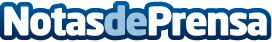 Campeche; un lugar secreto en el sudeste de MéxicoCampeche es un estado que se encuentra en la parte sureste de la República Mexicana. Heredera de una cultura ancestral Maya que data de hace más de 3,000 años, arquitectura, gastronomía y tradición se fusionan en esta ciudad donde reinan la tranquilidad y el sosiegoDatos de contacto:Gustavo674959421Nota de prensa publicada en: https://www.notasdeprensa.es/campeche-un-lugar-secreto-en-el-sudeste-de Categorias: Internacional Viaje Historia Turismo http://www.notasdeprensa.es